VATA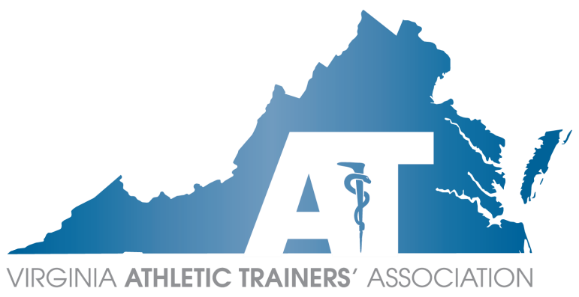 Executive CouncilConference Call AgendaSunday, October 4, 20207:00 pm – 8:00 pm EST                     Chris Jones MS, LAT, ATC, CSCS PresidingOfficer ReportsPresident – Chris JonesMAATA electionsPlease vote!President Elect – Danny CarrollImportant dates documentTreasurer – Sara SpencerHas been working with Jen Armstrong, Sara Pittelkau, and Jenn Cuchna to ensure we have finances in place for meetings.Secretary – Tom CampbellForming “free communications” section of VATAFormation of task forceResearch Component task forceScott Powers motion; Danny Carroll secondVote of confidence passed unanimously Proposed meeting time changePast President – Scott PowersNo reportCommittee Reports	Annual Meeting – Sara Pittelkau2021 Annual Meeting updatesHotel Madison has switched our contract to 2023 instead of this yearJanuary 9th ~10am – business meeting Followed by live EBP6 EBP will be offered10 Cat A will be offeredAll contingent on BOC awarding VATA approved providerFREE to VATA membersSmall fee to non-VATA membersUsing Zoom webinarRegistration will close ~1 week prior to eLearning startingAll will be secured – no sharingVendor Coordinator change – Jess KotelnickiPossible commercialPossible online vendor socialATs Care – Angela WhiteWorking with secondary school committee on assisting with secondary school symposium	Committee on Practice Advancement (COPA) – Lucas BiancoWorking on creating a presentation for virtual VATA symposiumWould like assistance from ICSMC on creation of videoConstitution & By-Laws – Rob HammillMet with Danny Carroll to discuss updates for by-lawsUpdates on committee descriptions, please send to Danny by November 1st Education – Kim PritchardNo report3rd Party Reimbursement – Brice SnyderTPR Grant has been submittedGovernmental Affairs – Rose SchmeigHeat Illness BillMay have large financial impact on secondary schoolsWill postpone for 2021Legislative Boot CampFriday October 16th 4-8pm, October 17th 9-1Goal is to make us efficient in how to strategize on including entire state and membership  	Lobbyist – Becky Bowers-LanierHIRC Meeting Historian – Tim CocraneWebsiteWould like to build up VATA historian page Creation of team and overall planBuild team who have a passion for history preservation and are technology savvy Would like to collect as much information about VATA as possibleGoal is to make it relevant to regular membershipHonors & Awards – Maegan DanielsEC should be voting on award winnersIf you haven’t voted, please do!Trying to decide how award members will be recognizedIntercollegiate Sports Medicine Committee (ICSMC) – Mike KotelnickiNo reportLeadership Academy – Josh WilliamsonGuest speaker presented to academy on leadership philosophy and developmentProgram has expandedAttempting to get more skill based and activeMembership – Katie GroverNo report	Public Relations – Sam JohnsonMAATA October newsletter 	Scholarship – Ellen HicksHave started receiving applications Deadline November 1st for scholarships	Secondary Schools – Jennifer ArmstrongWaiting to hear back from Kim Pritchard on BOCAnnual symposium will offer 8 CEUs focusing on mental health Working on platform with SharriWill have phone call with Tom Campbell this week	Student Affairs – Jenn Cuchna	Young Professionals – Devon SerranoFilled region rep positions!Three additional committee membersVirtual trivia nightYouTube videosRegion Reports	Capital Region – Savannah BaileyNo report	Central Region – Angela WittNo report	Eastern Region – Tanner HowellNo report	Shenandoah Region – Paul PetersonNo report	Tidewater Region – Carrie Hendrick/Amy SoucekNo report	Western Region – Anne Bryan/Erin CashNo reportNew BusinessDiversity, Equity, and Inclusion Task Force7 total members3 chargesNext meeting will take place next weekFree Communications Task ForceAdjournment – Carrie Hendrick Motions; Scott Powers Seconds @ 7:51pmNext Meeting: November 1, 2020 @ 7:00 pm ESTVoting ECVoting ECVoting ECPositionOfficerAttendancePresidentChris JonesPPresident ElectDanny CarrollPTreasurerSara SpencerPSecretaryTom CampbellPPast PresidentScott PowersPCapitalSavannah CabanPCentralAngela WittNP*EasternTanner HowellNP*ShenandoahPaul PetersonPTidewaterCarrie Hendrick/Amy SoucekPWesternAnne Bryan/Erin CashPCommitteesCommitteesCommitteesCommitteeCommittee ChairAttendanceAnnual MeetingSara Pittelkau PATs CareAngela White PConstitution & By-LawsRob Hammill NP*Council on Practice AdvancementLucas Bianco PEducationKim Pritchard NP*3rd Party ReimbursementBrice Snyder PGovernmental AffairsRose Schmeig PLobbyistBecky Bowers-LanierPHistorianTim Cocrane PHonors & AwardsMaegan Daniels PICSMCMike Kotelnicki NP*Leadership AcademyJosh Williamson PMembershipKatie Grover NP*Public RelationsSam Johnson NP*ScholarshipEllen Hicks NP*Secondary SchoolsJennifer Armstrong PStudent AffairsJenn Cuchna PYoung ProfessionalsDevon Serrano NP*GuestsGuestsGuestsTask ForcesTask ForcesTask ForcesDiversity, Equity, and InclusionJoe DonkorPKirk ArmstrongP